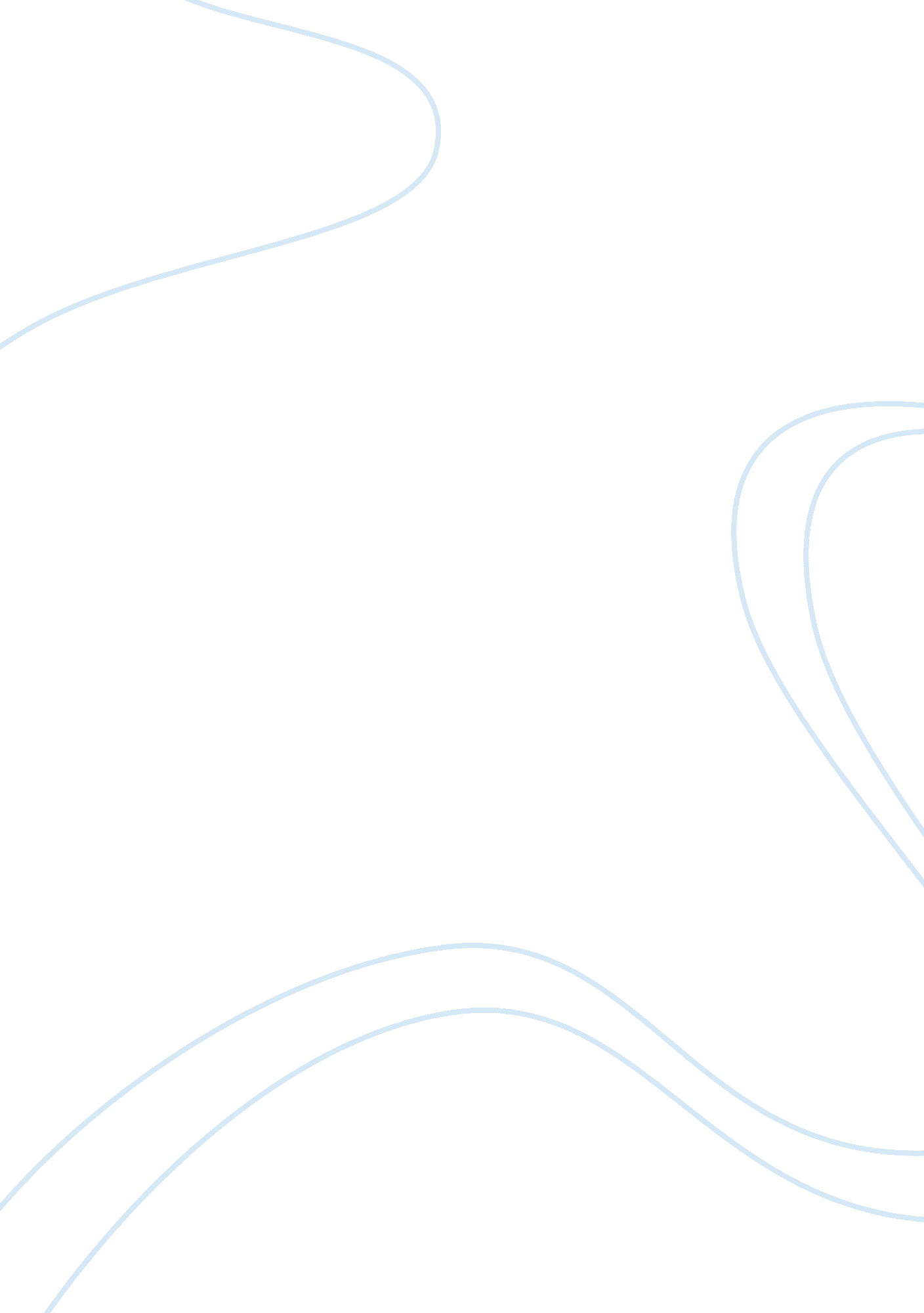 Nellie bly: the american heroine essay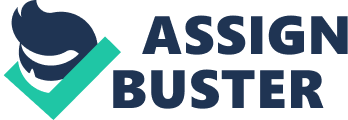 A woman must contain certain qualities to be qualified as an American heroine. Nellie Bly, an American heroine displayed the characteristics one must have to obtain this perstigious tittle. Determination, audacity and bravery are few of the many qualities that an American heroine should posses. One sunday in the fall of 1888, Nellie Bly got the urge to travel the globe. She imitated the protaganist, Phileas Fogg in the book Around the World in Eighty Days written by Julia Burns. The next morning she then persisted to ask her boss, the editor of the newspaper, The New York World, to fund her trip. They refused perfering a male rather than a female. After a year of rebuke she heared they had accepted a man. Instead of giving up she then threatened to do the same at another newspaper and beat him, causing The New York World’s editor to reluctantly accept her. Nellie Bly’s persistant behavior and her refusement to give up allowed her to get what she wanted. This determination to do what ever it takes to succed and her efusement to let anything get in her way is a quality evey woman must posses to become an heroine. Nellie Bly set sail on the Augusta Victor on November, 14 1889. She stopped in a numerous amount of places all over the world such as New York, Hong Kong, Port Said and Singapore. In Port Said she was told to take something to protect her from the many beggars. The people there carried items such as sticks to keep themselves safe. Nellie Bly refused, saying “ sticks beat more uglyness in a person than it beats it out”. At another stop in Singapore she attempted to go into a Hindu temple, but the priest did not let her in. After seeing the priest’s refusal, she then asked him asked him what nobody else would have, if it was her gender that did not permit her to enter. Her audacity to say what she believed and for her to speak what’s on her mind is another vital quality for a heroine to have. Nellie Bly’s journy was long and dangerous. Many people suggested for her protection and well being, she should take a revolver along with her. She left it ehind embarking on her journy alone without a chaperone. Nellie Bly spent days at sea traveling to her destinations. After a storm while heading to Japan, Bly wrote that she would rather return to New York dead then not a winner. These examples clearly show Nellie Bly’s act of bravery. Any American heroine must be fearless and ready to risk her life to succed and reach her final goal. In conclusion, an American heroine must be qualified to be a hero. She therefore must acquire characteristics such as, determination, audacity and bravery. 